UNIVERSIDADE FEDERAL DO PIAUÍPREFEITURA UNIVERSITÁRIACOORDENADORIA DE SERVIÇOS OPERACIONAISDivisão de Transportes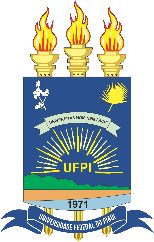 PREENCHIMENTO EXCLUSIVO DA DIVISÃO DE TRANSPORTESPREENCHIMENTO EXCLUSIVO DA DIVISÃO DE TRANSPORTESPREENCHIMENTO EXCLUSIVO DA DIVISÃO DE TRANSPORTESPREENCHIMENTO EXCLUSIVO DA DIVISÃO DE TRANSPORTESPREENCHIMENTO EXCLUSIVO DA DIVISÃO DE TRANSPORTESPREENCHIMENTO EXCLUSIVO DA DIVISÃO DE TRANSPORTESPREENCHIMENTO EXCLUSIVO DA DIVISÃO DE TRANSPORTESPREENCHIMENTO EXCLUSIVO DA DIVISÃO DE TRANSPORTESREQUISIÇÃO DE TRANSPORTE RECEBIDA EMREQUISIÇÃO DE TRANSPORTE RECEBIDA EMREQUISIÇÃO DE TRANSPORTE RECEBIDA EMREQUISIÇÃO DE TRANSPORTE RECEBIDA EM______ / ______ / 20 ___________ / ______ / 20 ___________ / ______ / 20 ___________ / ______ / 20 _____LIBERAÇÃO DO SERVIÇO / VEÍCULO E INDICAÇÃO DO MOTORISTALIBERAÇÃO DO SERVIÇO / VEÍCULO E INDICAÇÃO DO MOTORISTALIBERAÇÃO DO SERVIÇO / VEÍCULO E INDICAÇÃO DO MOTORISTALIBERAÇÃO DO SERVIÇO / VEÍCULO E INDICAÇÃO DO MOTORISTALIBERAÇÃO DO SERVIÇO / VEÍCULO E INDICAÇÃO DO MOTORISTALIBERAÇÃO DO SERVIÇO / VEÍCULO E INDICAÇÃO DO MOTORISTALIBERAÇÃO DO SERVIÇO / VEÍCULO E INDICAÇÃO DO MOTORISTALIBERAÇÃO DO SERVIÇO / VEÍCULO E INDICAÇÃO DO MOTORISTAVEÍCULOPLACAPLACAMOTORISTALIBERADA A VIAGEM EM:LIBERADA A VIAGEM EM:LIBERADA A VIAGEM EM:LIBERADA A VIAGEM EM:Declaro que recebi as instruções para execução desta viagem e que tenho conhecimento do regulamento.Em ______ / ______ / 20 _____Horário ______ : ______ MOTORISTA:CPF:_______________________________________Assinatura Declaro que recebi as instruções para execução desta viagem e que tenho conhecimento do regulamento.Em ______ / ______ / 20 _____Horário ______ : ______ MOTORISTA:CPF:_______________________________________Assinatura Declaro que recebi as instruções para execução desta viagem e que tenho conhecimento do regulamento.Em ______ / ______ / 20 _____Horário ______ : ______ MOTORISTA:CPF:_______________________________________Assinatura Declaro que recebi as instruções para execução desta viagem e que tenho conhecimento do regulamento.Em ______ / ______ / 20 _____Horário ______ : ______ MOTORISTA:CPF:_______________________________________Assinatura ______ / ______ / 20 _____Assinatura e Carimbo do Chefe da Divisão de Transporte______ / ______ / 20 _____Assinatura e Carimbo do Chefe da Divisão de Transporte______ / ______ / 20 _____Assinatura e Carimbo do Chefe da Divisão de Transporte______ / ______ / 20 _____Assinatura e Carimbo do Chefe da Divisão de TransporteDeclaro que recebi as instruções para execução desta viagem e que tenho conhecimento do regulamento.Em ______ / ______ / 20 _____Horário ______ : ______ MOTORISTA:CPF:_______________________________________Assinatura Declaro que recebi as instruções para execução desta viagem e que tenho conhecimento do regulamento.Em ______ / ______ / 20 _____Horário ______ : ______ MOTORISTA:CPF:_______________________________________Assinatura Declaro que recebi as instruções para execução desta viagem e que tenho conhecimento do regulamento.Em ______ / ______ / 20 _____Horário ______ : ______ MOTORISTA:CPF:_______________________________________Assinatura Declaro que recebi as instruções para execução desta viagem e que tenho conhecimento do regulamento.Em ______ / ______ / 20 _____Horário ______ : ______ MOTORISTA:CPF:_______________________________________Assinatura Horário saída____ : ____Km saídaKm percorridosKm percorridosHorário chegada____ : ____Km chegadaMédia Média _______ km/LGasolina (  )  Álcool (  )   Diesel (  )Gasolina (  )  Álcool (  )   Diesel (  )Litros R$R$RELATÓRIO DE VIAGEMRELATÓRIO DE VIAGEMRELATÓRIO DE VIAGEMRELATÓRIO DE VIAGEMRELATÓRIO DE VIAGEMRELATÓRIO DE VIAGEMRELATÓRIO DE VIAGEMRELATÓRIO DE VIAGEMREGISTRO DE OCORRÊNCIAS: (Se necessário use o verso da folha)REGISTRO DE OCORRÊNCIAS: (Se necessário use o verso da folha)REGISTRO DE OCORRÊNCIAS: (Se necessário use o verso da folha)REGISTRO DE OCORRÊNCIAS: (Se necessário use o verso da folha)REGISTRO DE OCORRÊNCIAS: (Se necessário use o verso da folha)REGISTRO DE OCORRÊNCIAS: (Se necessário use o verso da folha)REGISTRO DE OCORRÊNCIAS: (Se necessário use o verso da folha)REGISTRO DE OCORRÊNCIAS: (Se necessário use o verso da folha)PREENCHIMENTO OBRIGATÓRIO PELO USUÁRIO AO TÉRMINO DA VIAGEMPREENCHIMENTO OBRIGATÓRIO PELO USUÁRIO AO TÉRMINO DA VIAGEMPREENCHIMENTO OBRIGATÓRIO PELO USUÁRIO AO TÉRMINO DA VIAGEMPREENCHIMENTO OBRIGATÓRIO PELO USUÁRIO AO TÉRMINO DA VIAGEMPREENCHIMENTO OBRIGATÓRIO PELO USUÁRIO AO TÉRMINO DA VIAGEMPREENCHIMENTO OBRIGATÓRIO PELO USUÁRIO AO TÉRMINO DA VIAGEMPREENCHIMENTO OBRIGATÓRIO PELO USUÁRIO AO TÉRMINO DA VIAGEMPREENCHIMENTO OBRIGATÓRIO PELO USUÁRIO AO TÉRMINO DA VIAGEMLiberação do motoristaData: ______ / ______ / 20 _____         Horário: ____ : ____Local: _____________________          Assinatura: ___________________________________________Liberação do motoristaData: ______ / ______ / 20 _____         Horário: ____ : ____Local: _____________________          Assinatura: ___________________________________________Liberação do motoristaData: ______ / ______ / 20 _____         Horário: ____ : ____Local: _____________________          Assinatura: ___________________________________________Liberação do motoristaData: ______ / ______ / 20 _____         Horário: ____ : ____Local: _____________________          Assinatura: ___________________________________________Liberação do motoristaData: ______ / ______ / 20 _____         Horário: ____ : ____Local: _____________________          Assinatura: ___________________________________________Liberação do motoristaData: ______ / ______ / 20 _____         Horário: ____ : ____Local: _____________________          Assinatura: ___________________________________________Liberação do motoristaData: ______ / ______ / 20 _____         Horário: ____ : ____Local: _____________________          Assinatura: ___________________________________________Liberação do motoristaData: ______ / ______ / 20 _____         Horário: ____ : ____Local: _____________________          Assinatura: ___________________________________________